В соответствии со статьями 29, 26, 38 Устава города Сосновоборска Красноярского края, в целях дальнейшего совершенствования системы патриотического воспитания в городе Сосновоборске Красноярского края,ПОСТАНОВЛЯЮ1. Внести в постановление администрации г. Сосновоборска от 25.12.2020 №1831 "О создании Совета по патриотическому воспитанию при Главе города Сосновоборска" следующие изменения: приложение 1 к постановлению изложить в редакции в соответствии с приложением №1 к настоящему постановлению.2. Постановление вступает в силу в день, следующий за днем его официального опубликования в городской газете «Рабочий».3. Контроль за исполнением постановления возложить на заместителя Главы города по социальным вопросам (О.В. Корскова).Глава города Сосновоборска                                                         А.С. КудрявцевПриложение 1
к постановлению
администрации города Сосновоборска
от ______________ №______Состав Совета по патриотическому воспитанию при Главе города СосновоборскаС.Г. Петрова   - куратор флагманской программы патриотическому                        воспитанию «Мы гордимся», председатель местного отделения ВОД «Волонтеры Победы», куратор ВВПОД «ЮНАРМИЯ» в г. Сосновоборске.А.О. Яковлева              - руководитель ресурсного центра поддержки добровольчества г. Сосновоборска, куратор флагманской программы «Мы вместе».А.С. Шуба              - специалист по информационным ресурсам администрации г. Сосновоборска, организатор всероссийского проекта «Жена героя» в г. Сосновоборске.А.В. Орленко         - организатор движения «Zащитникам Сосновоборск» в г. Сосновоборске Р.И. Выговский             - учитель истории, заместитель директора по воспитательной работе МАОУ ООШ №3, руководитель юнармейского отряда «Царград», активист движения «Двуглавый орел».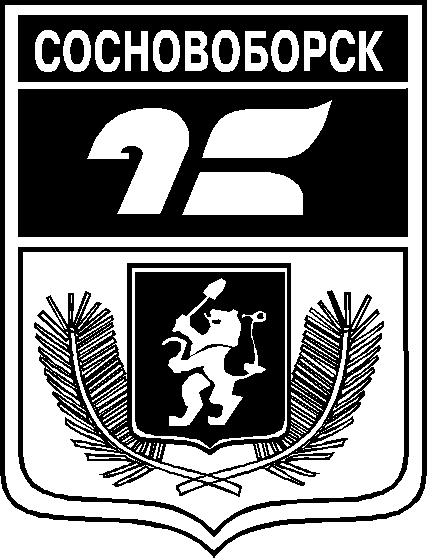 АДМИНИСТРАЦИЯ ГОРОДА СОСНОВОБОРСКАПОСТАНОВЛЕНИЕ26 апреля 2024                                                                                                             №597АДМИНИСТРАЦИЯ ГОРОДА СОСНОВОБОРСКАПОСТАНОВЛЕНИЕ26 апреля 2024                                                                                                             №597О внесении изменений в постановление администрации г. Сосновоборска от 25.12.2020 №1831 "О создании Совета по патриотическому воспитанию при Главе города Сосновоборска"О.В. Корскова- заместитель Главы города по социальным вопросам, председатель Совета;М.В. БелянинаО.А. РусиноваЧлены Совета:Ю.В. КрюковаИ.И. КудряшоваО.В. ВоробьеваС.В. СнарскийМ.В. УткинаИ.В.БаталоваТ.В. КарповаО.А. ВедерниковаА.В. КривулинВ.В. БретавскийЕ.Ю. СтанчинковТ.Н. ТихоновскаяЛ.П.ШадринаТ.В. КлапоцкаяЕ.В. МедельцовС.Н. БарабашА.А. СубботинЕ.В. ВашкоВ.М. Шурасев - руководитель Управления культуры, спорта, туризма и молодежной политики администрации города, заместитель председателя Совета;- ведущий специалист Управления культуры, спорта, туризма и молодежной политики администрации города, секретарь Совета;- заместитель Главы города по общественно-политической работе- руководитель Управления образования администрации города;- начальник ТО КГКУ "УСЗН" по г. Сосновоборску Красноярского края;- главный специалист по вопросам ГО, ЧС и ПБ администрации города;- специалист по вопросам развития, воспитания и дополнительного образования Управления образования администрации города;- главный специалист Управления культуры, спорта, туризма и молодежной политики администрации города;- директор МАУ «Молодежный центр» г. Сосновоборска- директор Центра досуга г.Сосновоборска;- директор КГБПОУ «Сосновоборский механико-технологический техникум», депутат Сосновоборского городского Совета депутатов (по согласованию);- председатель Сосновоборского отделения Красноярской региональной организации Общероссийской общественной организации "Российский Союз ветеранов Афганистана" (по согласованию);- руководитель Сосновоборского филиала Красноярской региональной общественной организации сохранения традиций пограничных войск «Пограничник» (по согласованию);- председатель Сосновоборской городской общественной организации ветеранов (пенсионеров) войны, труда, Вооруженных сил и правоохранительных органов – Совета ветеранов (по согласованию);- председатель Сосновоборской местной общественной организации детей погибших участников Великой Отечественной войны "ЭХО" (по согласованию);- тренер МАУ «Спортивная школа» г. Сосновоборска, генеральный директор автономной некоммерческой организации "Сосновоборский Центр поддержки общественных инициатив "Наш город", депутат Сосновоборского городского Совета депутатов (по согласованию);- начальник ПСЧ-83 ФГКУ «3 отряд ФПС по Красноярскому краю» (по согласованию);- военный комиссар Березовского района и города Сосновоборск Красноярского края (по согласованию);-  начальник ОП МО МВД России «Березовский» (по согласованию);- заведующий МАДОУ ДСКН №3 г. Сосновоборска (по согласованию);- ветеран МВД (по согласованию).  